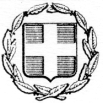 ΥΠΟΥΡΓΕΙΟ ΠΟΛΙΤΙΣΜΟΥ & ΑΘΛΗΤΙΣΜΟΥ				ΓΕΝΙΚΗ ΓΡΑΜΜΑΤΕΙΑ ΑΘΛΗΤΙΣΜΟΥΕΠΙΤΡΟΠΗ ΔΙΟΙΚΗΣΗΣ ΣΧΟΛΗΣ ΠΡΟΠΟΝΗΤΩΝ Γ΄ ΚΑΤΗΓΟΡΙΑΣ ΣΤΑ ΟΛΥΜΠΙΑΚΑ ΑΘΛΗΜΑΤΑ: ΚΟΛΥΜΒΗΣΗΣ, ΥΔΑΤΟΣΦΑΙΡΙΣΗΣ, ΣΥΓΧΡΟΝΙΣΜΕΝΗΣ (ΚΑΛΛΙΤΕΧΝΙΚΗΣ) ΚΟΛΥΜΒΗΣΗΣ, ΚΑΤΑΔΥΣΕΩΝ ΚΑΙ ΤΟ ΜΗ ΟΛΥΜΠΙΑΚΟ ΑΘΛΗΜΑ ΤΗΣ ΤΕΧΝΙΚΗΣ ΚΟΛΥΜΒΗΣΗΣ, ΣΤΗN ΑΘΗΝΑΥΠΠΟΑ/ΓΔΥΑ/ΔΕΑΕΑ/ΤΕΑΣΠ/ 463011/24203/3900/3105/7-11-201ΦΕΚ 3983/Β’- 15/11/2017Αθήνα, 27/3/2018ΑΝΑΚΟΙΝΩΣΗΣας ενημερώνουμε ότι, θα διεξαχθεί τμήμα της σχολής τόσο στην Αθήνα, όσο και στη Θεσσαλονίκη, για τα αθλήματα της κολύμβησης και της υδατοσφαίρισης. Μετά από τον έλεγχο των αιτήσεων των συμμετεχόντων και σύμφωνα με τον δηλωμένο τόπο διαμονής, τα τμήματα αυτά, διαμορφώνονται ως εξής:ΣΥΜΜΕΤΕΧΟΝΤΕΣ ΣΤΗ ΣΧΟΛΗ ΠΡΟΠΟΝΗΤΩΝ Γ’ ΚΑΤΗΓΟΡΙΑΣ ΓΙΑ ΤΑ ΟΛΥΜΠΙΑΚΑ ΑΘΛΗΜΑΤΑ ΤΗΣ ΚΟΛΥΜΒΗΣΗΣ ΚΑΙ ΤΗΣ ΥΔΑΤΟΣΦΑΙΡΙΣΗΣ, ΣΤΟ ΤΜΗΜΑ ΠΟΥ ΘΑ ΔΙΕΞΑΧΘΕΙ ΣΤΗ ΘΕΣΣΑΛΟΝΙΚΗ.Για το άθλημα της Κολύμβησης:Για το άθλημα της Υδατοσφαίρισης:Οι συμμετέχοντες οι οποίοι επιθυμούν να αλλάξουν τμήμα, μπορούν να το δηλώσουν μέσω ηλεκτρονικού ταχυδρομείου, σε κάποια από τις παρακάτω δ/νσεις: ksarakatsani@gmail.com , sleontaraki@gmail.com , info@koe.org.gr. Μαρούσι, 27/3/2018        ΓΙΑ ΤΗΝ ΕΠΙΤΡΟΠΗ ΔΙΟΙΚΗΣΗΣ                         Η ΠΡΟΕΔΡΟΣ          ΣΑΡΑΚΑΤΣΑΝΗ ΑΙΚΑΤΕΡΙΝΗΑΔΑΜΙΔΟΥΜΑΡΙΑ – ΝΙΚΟΛΕΤΑΘΕΟΔΩΡΟΣΑΛΕΞΑΝΤΡΟΒΑΤΙΝΑΙΓΚΝΑΤΑΜΟΙΡΙΔΟΥΑΝΤΩΝΙΑΠΟΛΥΧΡΟΝΗΣΑΝΑΓΝΩΣΤΟΥΕΠΑΜΕΙΝΩΝΔΑΣΘΕΟΧΑΡΗΣΑΣΑΛΟΥΜΙΔΟΥΔΗΜΗΤΡΑΚΩΝΣΤΑΝΤΙΝΟΣΒΑΣΒΑΤΕΚΗ ΑΡΕΤΗΧΡΗΣΤΟΣΓΕΠΗΣΚΛΕΑΝΘΗΣΓΕΩΡΓΙΟΣΓΚΑΜΖΕΛΑΓΕΩΡΓΙΑΑΧΙΛΛΕΑΣΓΚΑΝΤΖΟΣΔΗΜΟΣ ΘΕΟΛΟΓΟΣΓΚΑΡΝΑΚΗΣΚΩΣΤΑΝΤΙΝΟΣΓΕΩΡΓΙΟΣΓΛΥΚΟΣΠΑΝΑΓΙΩΤΗΣΓΕΩΡΓΙΟΣΓΡΑΜΜΑΤΙΚΟΠΟΥΛΟΣΝΙΚΟΛΑΟΣΑΡΙΣΤΟΓΕΝΗΣΔΑΔΑΜΟΓΙΑΣΣΤΕΡΓΙΟΣΓΕΩΡΓΙΟΣΔΑΛΚΙΡΑΝΗΣΑΝΑΣΤΑΣΙΟΣΧΡΗΣΤΟΣΔΑΟΥΛΑΦΩΤΕΙΝΗΣΤΑΥΡΟΣΔΕΛΙΟΣΙΩΑΝΝΗΣΔΗΜΗΤΡΙΟΣΔΗΜΟΥΛΑΣΣΤΑΥΡΟΣΠΑΝΑΓΙΩΤΗΣΕΛΕΥΘΕΡΙΑΔΗΣΙΩΣΗΦΜΙΧΑΗΛΕΜΜΑΝΟΥΗΛΙΔΟΥ ΑΙΚΑΤΕΡΙΝΗΘΕΟΔΩΡΟΣΕΥΑΓΓΕΛΙΟΥΑΜΑΛΙΑΙΩΑΝΝΗΣΕΥΑΓΓΕΛΟΠΟΥΛΟΣΧΡΗΣΤΟΣΕΛΕΥΘΕΡΙΟΣΖΑΧΑΡΑΚΟΠΟΥΛΟΥΣΤΥΛΙΑΝΗΙΩΑΝΝΗΣΖΙΦΚΑΕΙΡΗΝΗΧΡΗΣΤΟΣΘΕΟΔΩΡΟΥΕΛΕΝΗΙΩΑΝΝΗΣΚΑΖΑΖΙΔΗΣΓΕΩΡΓΙΟΣΜΙΧΑΗΛΚΑΛΥΒΑΣΑΣΤΕΡΙΟΣΕΥΑΓΓΕΛΟΣΚΑΠΕΤΑΝΙΚΟΛΑΣ ΚΩΝΣΤΑΝΤΙΝΟΣΙΩΑΝΝΗΣΚΑΡΑΘΑΝΑΣΗ – ΔΑΒΙΔΟΠΟΥΛΟΥΒΑΪΑΙΩΑΝΝΗΣΚΑΡΥΔΑΣΛΑΜΠΡΟΣΝΙΚΟΛΑΟΣΚΑΨΙΩΧΑΣΔΗΜΗΤΡΙΟΣΓΡΗΓΟΡΙΟΣΚΕΛΓΙΑΝΝΙΔΗΣΓΕΩΡΓΙΟΣΧΡΥΣΟΣΤΟΜΟΣΚΕΝΑΝΙΔΗΦΩΤΕΙΝΗΠΑΝΑΓΙΩΤΗΣΚΕΡΕΜΙΤΖΟΓΛΟΥΜΑΡΙΑΝΘΗΒΑΣΙΛΕΙΟΣΚΟΥΚΟΥΖΕΛΗ ΒΑΣΙΛΙΚΗ  ΔΗΜΗΤΡΙΟΣΚΟΥΜΟΥΔΗΑΙΚΑΤΕΡΙΝΗΧΡΗΣΤΟΣΚΟΥΤΣΩΝΗΑΝΑΣΤΑΣΙΑΔΗΜΗΤΡΙΟΣΚΥΡΙΑΚΙΔΟΥΓΛΥΚΕΡΙΑΚΥΠΡΙΑΝΟΣΚΥΡΚΟΣΝΙΚΟΛΑΟΣΓΕΩΡΓΙΟΣΜΑΓΓΟΥΣΤΥΛΙΑΝΗΧΡΗΣΤΟΣΜΑΡΓΙΩΡΟΥΣΤΕΛΛΑΑΛΕΞΑΝΔΡΟΣΜΗΝΑΟΛΓΑΓΕΩΡΓΙΟΣΜΟΥΡΟΓΙΑΝΝΗΣΙΩΑΝΝΗΣΕΜΜΑΝΟΥΗΛΜΠΑΣΔΕΚΗΣΙΩΑΝΝΗΣΒΑΪΟΣΜΠΕΛΛΟΥΕΙΡΗΝΗΑΝΑΣΤΑΣΙΟΣΜΩΥΣΙΔΟΥΔΗΜΗΤΡΑΘΕΟΔΟΣΙΟΣΝΙΚΟΛΑΪΔΗΣΔΗΜΗΤΡΙΟΣΕΜΜΑΝΟΥΗΛΟΙΚΟΝΟΜΟΥΓΕΩΡΓΙΟΣΑΠΟΣΤΟΛΟΣΠΑΝΑΓΙΩΤΙΔΟΥΔΕΣΠΟΙΝΑΚΩΣΝΤΑΝΤΙΝΟΣΠΑΝΤΑΖΗΒΑΣΙΛΙΚΗΙΩΑΝΝΗΣΠΑΠΑΔΟΠΟΥΛΟΣΣΑΒΒΑΣΑΛΕΞΑΝΔΡΟΣΠΑΠΑΔΟΠΟΥΛΟΣΧΡΗΣΤΟΣΑΠΟΣΤΟΛΟΣΠΑΠΑΝΑΓΙΩΤΟΥΗΛΙΑΣΔΗΜΗΤΡΙΟΣΠΑΠΑΝΙΚΟΛΑΟΥΧΡΙΣΤΙΝΑΑΘΑΝΑΣΙΟΣΠΑΠΟΥΤΣΗΣΑΛΕΞΑΝΔΡΟΣΧΡΗΣΤΟΣ – ΣΤΑΥΡΟΣΠΑΠΠΑΛΑΜΠΡΙΝΗΜΙΛΤΙΑΔΗΣΠΑΤΡΩΝΗΒΑΣΙΛΙΚΗΕΜΜΑΝΟΥΗΛΠΙΠΙΝΙΑΣΙΩΑΝΝΗΣΕΜΜΑΝΟΥΗΛΠΟΛΥΖΟΣΑΡΙΣΤΕΙΔΗΣΑΛΕΞΑΝΔΡΟΣΠΟΥΦΛΗ ΜΑΡΙΑΕΥΑΓΓΕΛΟΣΠΡΟΔΡΟΜΙΔΟΥΠΑΝΑΓΙΩΤΑΧΡΗΣΤΟΣΠΡΟΔΡΟΜΙΔΟΥΠΟΛΥΞΕΝΗΧΡΗΣΤΟΣΣΑΪΤΗΑΣΠΑΣΙΑΜΙΛΤΙΑΔΗΣΣΑΛΤΣΙΔΟΥΕΥΑΓΓΕΛΙΑΛΑΖΑΡΟΣΣΙΑΜΑΤΡΑ ΕΛΕΝΗΑΘΑΝΑΣΙΟΣΣΙΑΜΑΤΡΑΣ ΓΕΩΡΓΙΟΣΑΘΑΝΑΣΙΟΣΣΙΑΜΟΓΛΟΥΣΤΑΥΡΟΥΛΑΘΕΟΔΩΡΟΣΣΙΟΛΑΕΛΕΝΗΔΗΜΗΤΡΙΟΣΣΤΟΓΙΟΥΑΘΗΝΑΕΥΑΓΓΕΛΟΣΣΤΡΑΚΑΝΤΟΥΝΑΑΝΤΙΓΟΝΗΜΙΧΑΗΛΣΤΥΛΠΝΟΠΟΥΛΟΣΘΕΟΔΩΡΟΣΣΠΥΡΙΔΩΝΤΑΟΥΛΑΑΙΚΑΤΕΡΙΝΗΙΩΑΝΝΗΣΤΕΛΗΓΙΑΝΝΙΔΟΥΗΛΙΑΝΑΧΡΗΣΤΟΣΤΟΣΚΑ ΧΑΡΙΚΛΕΙΑ – ΒΑΝΕΣΑΙΩΑΝΝΗΣΤΡΙΚΑΛΗΓΛΥΚΕΡΙΑΧΑΡΑΛΑΜΠΟΣΤΣΑΒΔΑΡΤΖΗΣΧΑΡΑΛΑΜΠΟΣΓΕΩΡΓΙΟΣΤΣΕΡΝΕΤΣΟΒΣΚΑΓΙΑΝΑΝΤΕΖΝΤΑΑΡΝΟΛΝΤΤΣΙΤΟΥΡΙΔΗΣ ΔΙΟΓΕΝΗΣΚΥΡΙΑΚΟΣΤΣΙΤΣΕΛΗΣΜΑΡΚΟΣΑΘΑΝΑΣΙΟΣΤΣΟΛΑΚΗΣΑΠΟΣΤΟΛΟΣΚΩΝΣΤΑΝΤΙΝΟΣΦΕΛΕΚΗΣΛΑΜΠΡΟΣΚΩΝΣΤΑΝΤΙΝΟΣΧΑΡΑΤΑΣΟΣΧΡΗΣΤΟΣΘΕΟΔΩΡΟΣΧΑΤΖΗ ΣΟΦΙΑΒΑΣΙΛΕΙΟΣΑΝΔΡΕΑΔΗΣΙΩΑΝΝΗΣΓΕΩΡΓΙΟΣΑΝΝΟΥΣΑΚΗΣΗΛΙΑΣΕΜΜΑΝΟΥΗΛΒΛΑΧΟΥΑΝΑΣΤΑΣΙΑΠΕΤΡΟΣΓΕΩΡΓΙΑΔΗΣΓΕΩΡΓΙΟΣΓΡΗΓΟΡΙΟΣΚΑΡΑΓΙΑΝΝΗΣΔΗΜΗΤΡΙΟΣΑΘΑΝΑΣΙΟΣΚΑΤΣΑΝΟΥΙΩΑΝΝΑΝΙΚΟΛΑΟΣΚΛΩΤΣΙΚΑΣΑΓΓΕΛΟΣΝΙΚΟΛΑΟΣΚΩΝΣΤΑΝΤΕΛΙΑΣΝΙΚΟΛΑΟΣΑΠΟΣΤΟΛΟΣΚΩΝΣΤΑΝΤΙΝΙΔΟΥ ΣΟΥΛΤΑΝΑΧΡΗΣΤΟΣΜΑΚΡΗΣΣΤΑΜΟΥΛΗΣΙΩΑΝΝΗΣΜΑΡΙΝΗΣ ΝΙΚΟΛΑΟΣΑΥΓΕΡΙΝΟΣΜΗΤΡΟΥΣΗΣΑΛΕΞΑΝΔΡΟΣ  ΑΘΑΝΑΣΙΟΣΜΟΝΟΡΙΚΑΡΟΛΟΣΑΛΕΞΑΝΔΡΟΣΝΕΡΑΝΤΖΑΚΗΣΧΡΙΣΤΟΦΟΡΟΣΗΛΙΑΣΠΑΠΑΘΕΟΔΩΡΟΥ ΔΗΜΗΤΡΙΟΣΑΝΤΩΝΙΟΣΠΑΠΑΣΠΥΡΟΠΟΥΛΟΣΑΝΑΣΤΑΣΙΟΣ  ΝΙΚΟΛΑΟΣΠΑΤΟΥΝΑΑΝΑΣΤΑΣΙΑΑΘΑΝΑΣΙΟΣΠΟΛΥΧΡΟΝΙΔΗΣΘΕΟΔΩΡΑΚΗΣΗΛΙΑΣΠΡΟΣΚΥΝΗΤΟΠΟΥΛΟΥΖΩΗΑΡΙΣΤΕΙΔΗΣΣΑΛΙΑΜΠΟΥΚΟΣΔΗΜΗΤΡΙΟΣΓΕΩΡΓΙΟΣΣΙΔΗΡΟΠΟΥΛΟΥΑΙΚΑΤΕΡΙΝΗΜΙΧΑΗΛΣΙΟΡΔΙΛΗΣΙΩΑΝΝΗΣΔΗΜΗΤΡΙΟΣΤΑΡΑΚΤΣΟΓΛΟΥΑΛΕΞΙΟΣΚΩΝΣΤΑΝΤΙΝΟΣΤΡΙΑΝΤΑΦΥΛΛΙΔΗΣΙΩΑΝΝΗΣΚΩΝΣΤΑΝΤΙΝΟΣΤΣΙΒΕΛΕΚΙΔΗΣΚΥΡΙΑΚΟΣΙΩΑΝΝΗΣΤΣΙΓΑΡΙΔΑΑΣΗΜΙΝΑΚΩΝΣΤΑΝΤΙΝΟΣΧΑΡΑΧΛΕΣΕΥΑΓΓΕΛΟΣΧΡΗΣΤΟΣΧΡΗΣΤΙΔΗΣΠΑΣΧΑΛΗΣΝΙΚΟΛΑΟΣ